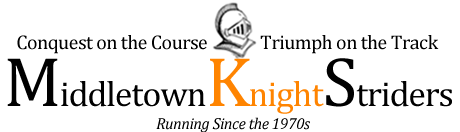 Middletown Knight Striders XC MeetSunday, October 15, 2017Location: Middletown Park, 7628 Coblentz Road, Middletown, MD 21769Registration: 11:30 a.m. -12:30 p.m. Registration Fee: $5.00 per athlete.Age Groups: All age groups are determined by the runner’s age AS OF DECEMBER 31, 2016 and not by their age on the race day.Awards: Top three runners in each age group will receive medals. Places 4th-15th will receive ribbons. Course Walks: 12:45 p.m.Order of Events: All races following the 1K will be on a rolling schedule. We will begin each race approximately 5 minutes after the last runner in the race before. Every effort will be made to combine boys and girls in each race in the interest of time. However, if the race director deems that a group is too large for safety purposes, boys will start first followed by girls.  6 & Under	1K 		 7 & 8 		2K 		9 & 10 	3K 		11 & 12 	3K			13 & 14 	4K		Other: Water will be available at the finish. Park restrooms are accessible. Limited concessions will be available for purchase.Contact:  Alan or Sara Caldwell, caldwellpeeps@gmail.com, 301-524-1551 (Alan), 301-524-1550 (Sara)